Продолжение лексической темы «Весной в деревне»Продолжайте обращать внимание малыша на изменение в природе поздней весной: везде растет зеленая травка, на полях и клумбах растут первые цветы, на улице тепло, мы одеваем легкую одежду, появились насекомые и т.д.Повторяем физкультминутку «Огородники».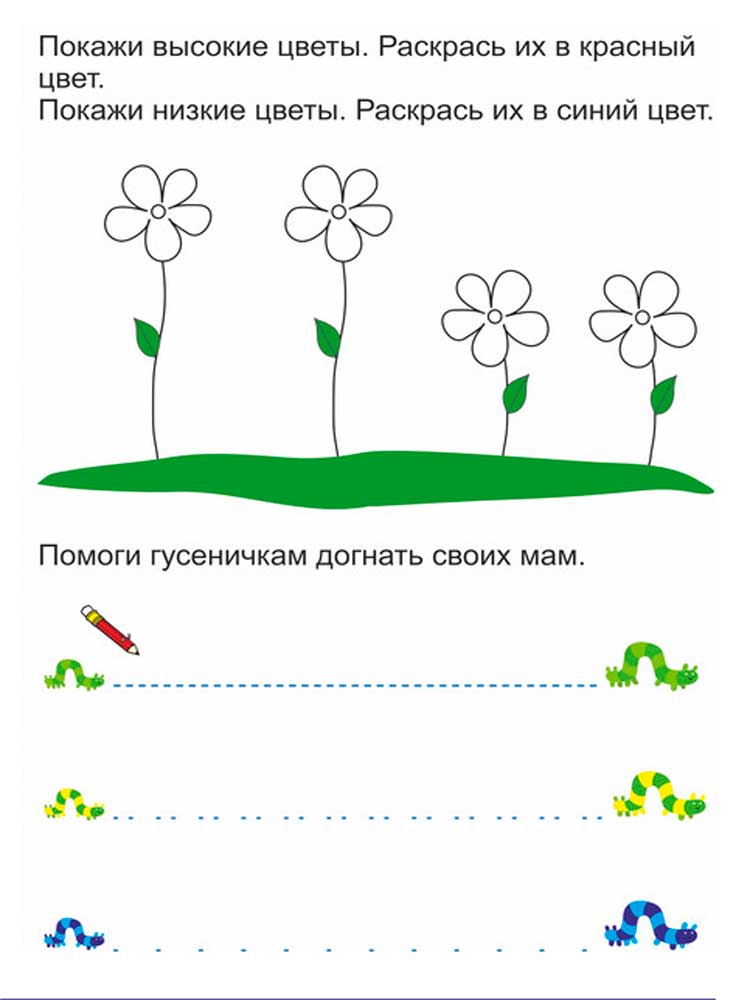 Игра «Чья тень?». Соедини линией предмет и его тень.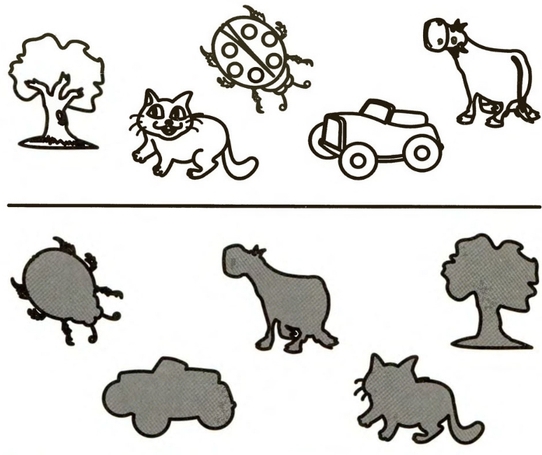 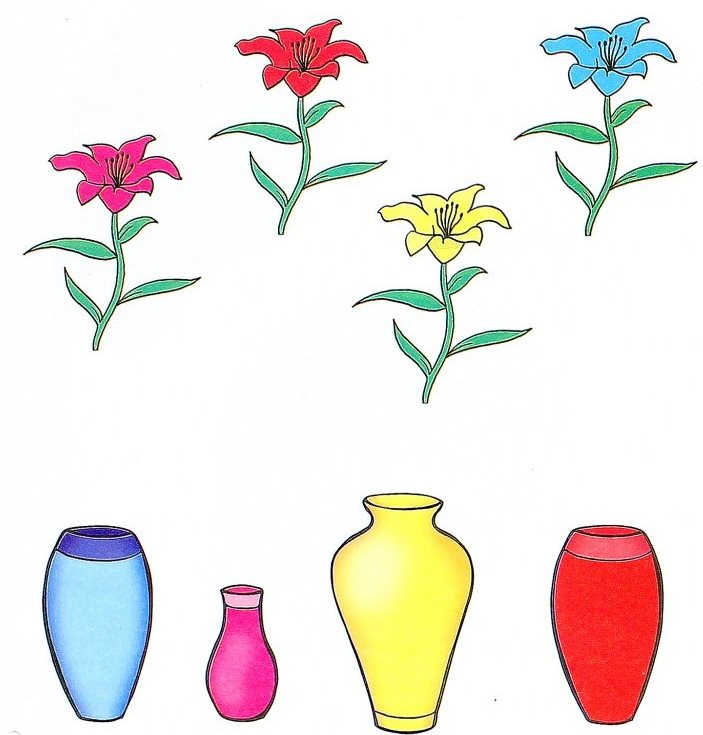 «Расставь» цветы в вазы. (Проведи линии от цветка к вазе). Цветок должен быть того же цвета, что и ваза.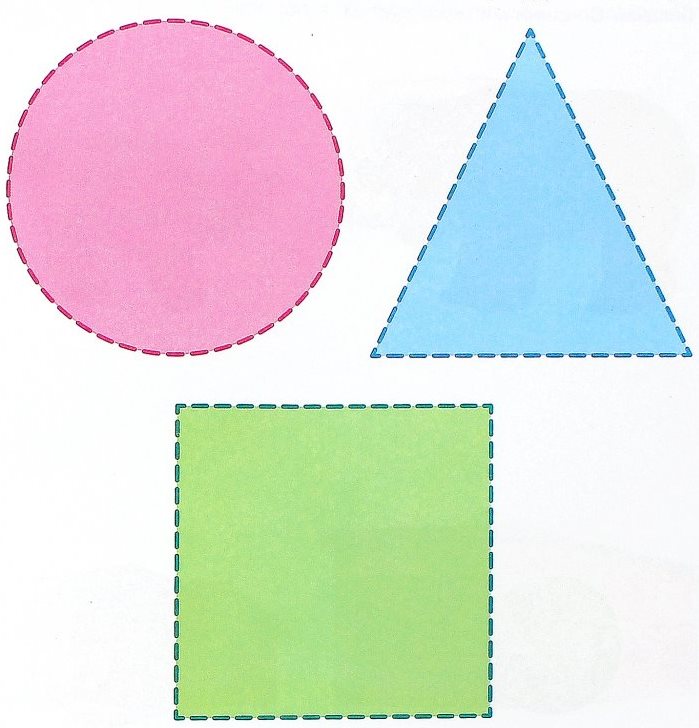 Обведи фигуру по контуру. Назови каждую фигуру.